Module 6a Lesson 5				(5.d - 9 June 2020)     (5.e – 9 June 2020)     (5.f – 15 June 2020)Was / were(Student’s book pg. 94)Ishod: Učenici će moći koristi glagol biti u prošlosti.Step 1 – Vocabulary QuizDo this Vocabulary quiz: https://www.liveworksheets.com/c?a=s&g=Year%205&s=English%20Language&t=y1inpiryqv&mn=tz&m=n&l=gk&i=ssfcdu&r=fnStep 2 – Verb to beOpen the presentation Ro1-M6b-Was-were and listen about the verb to be. Copy the tables from the presentation in your notebook. (tablice iz prezentacije prepisati u bilježnice)You can also watch this video: https://www.youtube.com/watch?v=NNtS93a2S-IStep 3 – GameDo this online game: https://wordwall.net/play/394/116/4118Step 4 – Grammar PracticeDo exercise 1 in your books, page 94. THAT'S IT FOR TODAY.HAVE A NICE DAY!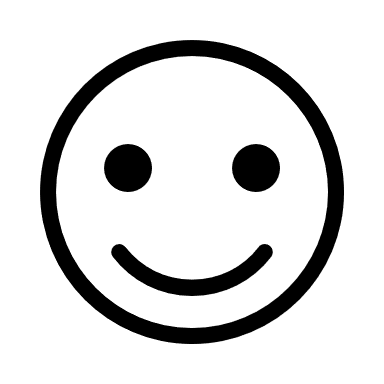 Key: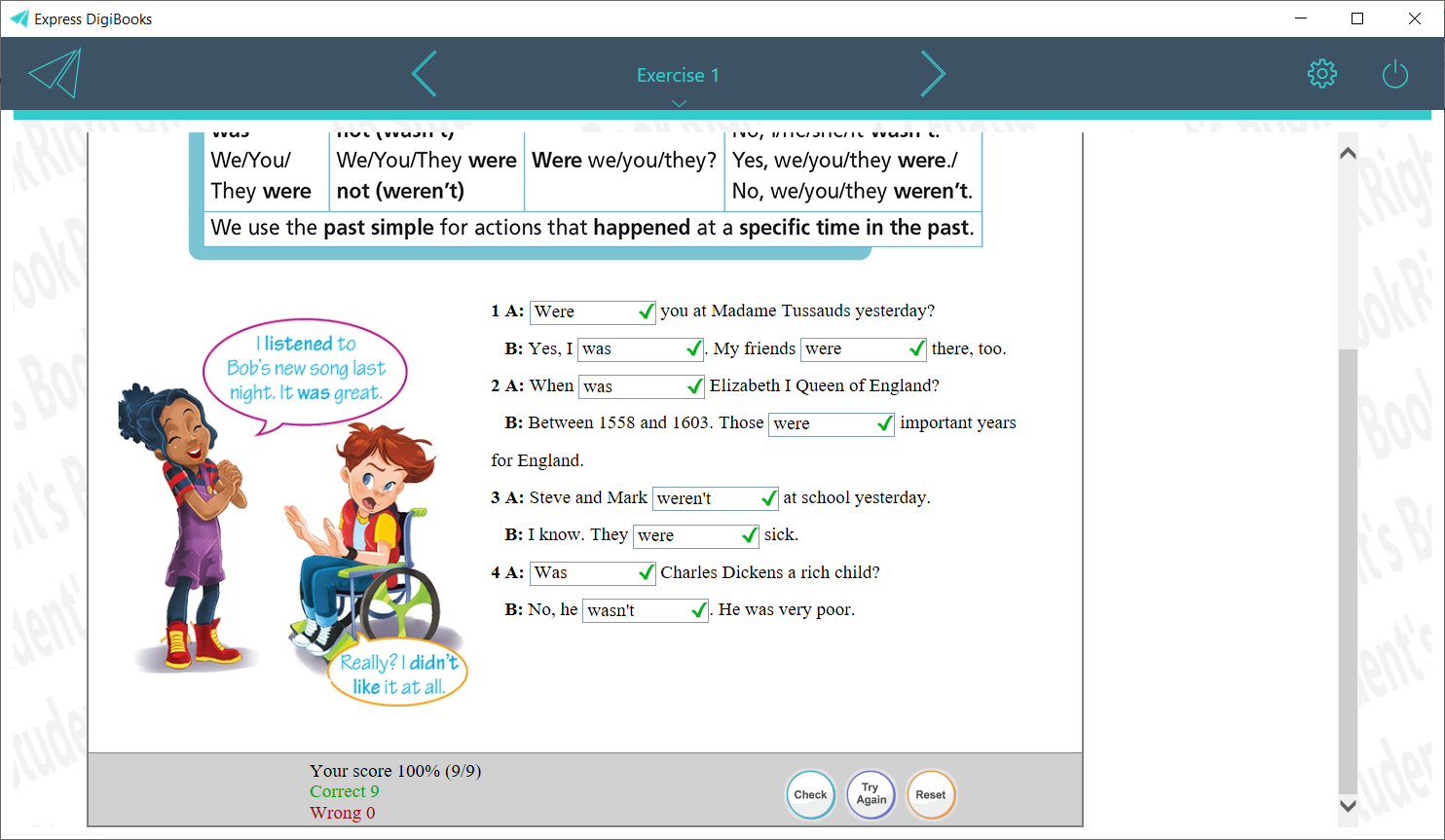 